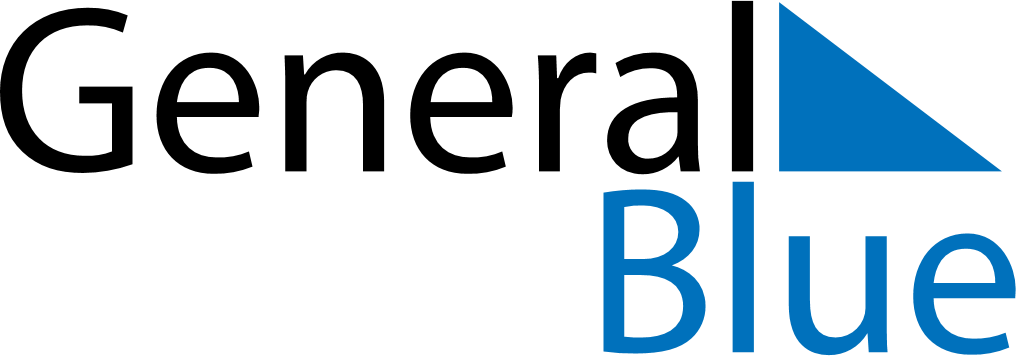 June 2020June 2020June 2020June 2020GibraltarGibraltarGibraltarSundayMondayTuesdayWednesdayThursdayFridayFridaySaturday123455678910111212131415161718191920Queen’s Birthday2122232425262627Father’s Day282930